                                           АДМИНИСТРАЦИЯ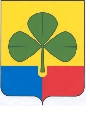                               АГАПОВСКОГО МУНИЦИПАЛЬНОГО РАЙОНА                                    ЧЕЛЯБИНСКОЙ  ОБЛАСТИ                                                        ПОСТАНОВЛЕНИЕ                                         от 18.03.2011 г.                                                                                                                   №  381                                                      с. АгаповкаОб утверждении и реализации  муниципальногоПлана первоочередных мероприятийАгаповского муниципального района  на 2011 годВ соответствии с постановлением Правительства Челябинской области от 16.02.2011 года №30-П «Об итогах социально-экономического развития Челябинской области в 2010 году и Плане первоочередных мероприятий Правительства Челябинской области на 2011 год», в целях восстановления объемов экономики, а также обеспечения стабильного, динамичного экономического развития и повышения благосостояния населения Агаповского муниципального района, администрация Агаповского муниципального района ПОСТАНОВЛЯЕТ:1.Утвердить прилагаемый План первоочередных мероприятий Агаповского муниципального района на 2011 год (далее - План). Установить, что финансирование мероприятий, указанных в Плане, осуществляется в пределах лимитов бюджетных обязательств, доведенных в соответствии с Решением Собрания депутатов Агаповского муниципального района от 27.12.2010 г. №109 «О районном бюджете на 2011 год».1) Комитету по строительству и архитектуре администрации Агаповского муниципального района обеспечить выполнение в 2011 году мероприятий: -Реализация муниципальной адресной Программы «Переселение в 2011 году граждан из аварийного жилищного фонда в Агаповском муниципальном районе Челябинской области с учетом необходимости развития малоэтажного жилищного строительства», утверждено постановлением администрации Агаповского муниципального района  № 620 от 19.05.2010 г.-Реализация муниципальной целевой Программы Агаповского муниципального района «Развитие улично-дорожной сети и модернизация транспортного комплекса» в Агаповском районе на 2011-2013 годы, утверждено постановлением администрации Агаповского муниципального района  № 1683 от 03.12.2010 г.2) Отделу муниципальной безопасности администрации Агаповского муниципального района, обеспечить реализацию плана мероприятий по противодействию коррупции в Агаповском муниципальном районе на 2011-2013 годы, утверждено постановлением администрации Агаповского муниципального района  №171 от 07.02.2011 г.3) Отделу экономического развития обеспечить реализацию проекта районной целевой Программы развития малого и среднего предпринимательства в Агаповском муниципальном районе на 2011-2013 годы, утверждено постановлением администрации Агаповского муниципального района №1355 от 06.10.2010 г. 2.Ежеквартально, до 05 числа следующего за отчетным периодом месяца, представлять в отдел экономического развития администрации Агаповского муниципального района информацию о ходе выполнения Плана.3.Отделу экономического развития администрации Агаповского муниципального района совместно с руководителями органов местного самоуправления, отделами, комитетами администрации Агаповского муниципального района обеспечить выполнение в 2011 году мероприятий Программы по привлечению инвесторов в экономику Агаповского муниципального района на 2010-2012 годы.4.Организационно-правовому отделу опубликовать настоящее постановление в районной газете «Звезда» и на официальном сайте администрации Агаповского муниципального района.	5.Настоящее постановление вступает в силу со дня его подписания.  6.Контроль за исполнением данного постановления возложить на первого заместителя главы Агаповского муниципального района Скрыльникову О.Г. Глава района                                                                         А. Н. Домбаев            Каримова Н.И.2-15-5